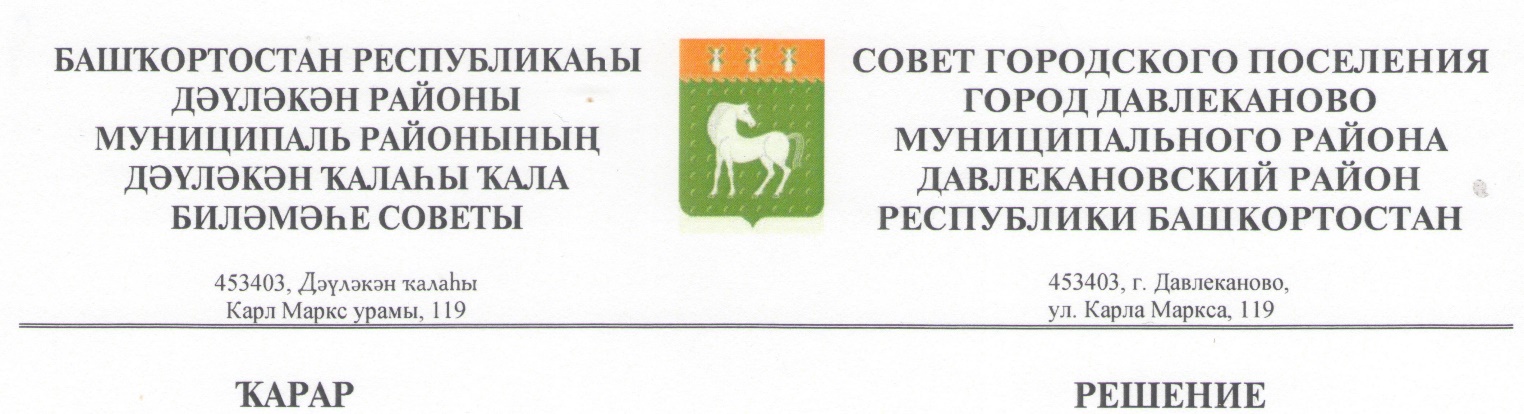                      « 27 » апрель 2022 й                  № 5/39-139                   « 27 »  апреля  2022г. 
Об утверждении Положения о порядке реализации муниципального имущества, закрепленного за муниципальными унитарными предприятиями городского поселения город Давлеканово муниципального района Давлекановский район Республики БашкортостанРуководствуясь Гражданским кодексом Российской Федерации, федеральным законом от 26.07.2006 N 135-ФЗ "О защите конкуренции", федеральным законом от 06.10.2003 N 131-ФЗ "Об общих принципах организации местного самоуправления в Российской Федерации", федеральным законом от 14 ноября 2002 года N 161-ФЗ "О государственных и муниципальных унитарных предприятиях", в целях совершенствования правовой основы распоряжения муниципальной собственностью, Совет городского поселения город Давлеканово муниципального района Давлекановский район Республики Башкортостан РЕШИЛ:1. Утвердить Положение о порядке реализации муниципального имущества, закрепленного за муниципальными унитарными предприятиями городского поселения город Давлеканово муниципального района Давлекановский район Республики Башкортостан, согласно приложению к настоящему решению.2. Настоящее решение подлежит опубликованию на официальном сайте Совета городского поселения город Давлеканово муниципального района Давлекановский район Республики Башкортостан  в сети Интернет.3. Настоящее решение вступает в силу со дня его опубликования на официальном сайте Совета городского поселения город Давлеканово муниципального района Давлекановский район Республики Башкортостан  в сети Интернет.  4. Контроль за исполнением настоящего решения возложить на постоянную комиссию 

Председатель Совета                                                           Л.Ю.АфанасьеПриложение
к решению Совета
городского поселения город Давлекановомуниципального районаДавлекановский район
Республики Башкортостан

Положение о порядке реализации муниципального имущества, закрепленного за муниципальными унитарными предприятиями городского поселения город Давлеканово муниципального района Давлекановский район Республики БашкортостанI. ОБЩИЕ ПОЛОЖЕНИЯ1.1. Настоящее Положение разработано в целях повышения эффективности управления муниципальной собственностью городского поселения город Давлеканово Республики Башкортостан и совершенствования правовой основы распоряжения объектами муниципальной собственности в соответствии с Гражданским кодексом Российской Федерации, Бюджетным кодексом Российской Федерации, Федеральным законом "О государственных и муниципальных унитарных предприятиях", Федеральным законом от 26.07.2006 N 135-ФЗ "О защите конкуренции".1.2. Положение определяет порядок реализации муниципальными унитарными предприятиями городского поселения город Давлеканово Республики Башкортостан (далее - предприятие) недвижимого и движимого имущества, закрепленного за предприятиями на праве хозяйственного ведения.1.3. Недвижимое имущество предприятий, указанное в пункте 1.2 настоящего Положения, реализуется путем проведения торгов в соответствии с настоящим Положением.1.4. Продавцом выступает муниципальное унитарное предприятие, в хозяйственном ведении которого находится недвижимое и движимое имущество. Средства, полученные от продажи имущества, остаются в распоряжении муниципального унитарного предприятия.1.5. Настоящее Положение не распространяется на случаи реализации имущества муниципальных унитарных предприятий, в отношении которых арбитражным судом принято решение о введении внешнего управления или конкурсного производства, а также находящихся в стадии ликвидации.

II. ПОРЯДОК СОГЛАСОВАНИЯ РЕАЛИЗАЦИИ НЕДВИЖИМОГО ИМУЩЕСТВА2.1. Муниципальное унитарное предприятие направляет в Балансовую комиссию по оценке эффективности деятельности муниципальных унитарных предприятий городского поселения город Давлеканово муниципального района Давлекановский район Республики Башкортостан, утвержденную постановлением Администрации городского поселения город  Давлеканово Республики Башкортостан (далее – Балансовая комиссия), предложение о совершении сделки согласно Порядку согласования муниципальными унитарными предприятиями городского поселения город Давлеканово Республики Башкортостан распоряжения собственными вкладами, долями и акциями, а также иных сделок с муниципальным имуществом, находящимся в их хозяйственном ведении, утвержденному решением Совета городского поселения город Давлеканово Республики Башкортостан.2.2. На основании решения, принятого Балансовой комиссией, Администрация городского поселения город Давлеканово муниципального района Давлекановский район Республики Башкортостан (далее - Администрация) готовит постановление Администрации о разрешении совершения сделки по отчуждению муниципальным унитарным предприятием недвижимого, движимого имущества.2.3. Основанием для совершения сделок по отчуждению муниципальным унитарным предприятием недвижимого и движимого имущества является соответствующее постановление Администрации.III. ПОРЯДОК ОРГАНИЗАЦИИ И ПРОВЕДЕНИЯ ТОРГОВ ПО ПРОДАЖЕ НЕДВИЖИМОГО ИМУЩЕСТВА3.1. Сделки по продаже недвижимого и движимого имущества осуществляются путем продажи на торгах, проводимых в форме аукциона или конкурса (далее - торги) на основании постановления Администрации о разрешении совершения сделки по отчуждению предприятием недвижимого имущества.3.2. Торги являются открытыми по составу участников. 3.3. Продавцом недвижимого и движимого  имущества предприятия выступает муниципальное унитарное предприятие.3.4. Организатором торгов выступает продавец (предприятие) либо действующая на основании договора с ним специализированная организация.3.5. Организатор торгов определяет начальную цену предмета торгов, форму проведения торгов, устанавливает размер задатка, порядок внесения и возврата задатка, дату, время и место проведения торгов в соответствии с настоящим Положением.При проведении торгов в форме аукциона с открытой формой подачи предложений о цене организатор торгов дополнительно устанавливает величину повышения начальной цены предмета торгов ("шаг аукциона"), а при проведении торгов в форме конкурса - условия конкурса.Начальная цена предмета аукциона определяется на основании рыночной оценки, проведенной независимым оценщиком в соответствии с действующим законодательством об оценочной деятельности.Величина задатка устанавливается в размере 20 процентов начальной цены предмета торгов."Шаг аукциона" устанавливается в размере 5 процентов от начальной цены предмета аукциона в фиксированной сумме и не изменяется в течение всего аукциона.3.6. Организатор торгов:а) определяет порядок приема заявок, место, дату и время начала и окончания приема заявок на участие в торгах (далее - заявка);б) определяет место, дату рассмотрения заявок, проведения аукциона (далее - заявка);в) организует подготовку и размещение информационного сообщения о проведении торгов (или об отказе в их проведении), а также о результатах торгов на официальном сайте Российской Федерации в информационно-коммуникационной сети Интернет для размещения информации о проведении торгов, определенном Правительством Российской Федерации (далее - официальный сайт в информационно-коммуникационной сети Интернет), публикацию в печатном издании;г) по запросу выдает необходимые материалы и соответствующие документы юридическим и физическим лицам, намеревающимся принять участие в торгах (далее именуются - претенденты);д) принимает заявки и документы от претендентов, а также предложения при проведении конкурса организует регистрацию заявок в журнале приема заявок, обеспечивает сохранность представленных заявок, документов и предложений, а также конфиденциальность сведений о лицах, подавших заявки и предложения, и содержания представленных ими документов до момента их оглашения при проведении конкурса или аукциона, закрытого по форме подачи предложений о цене;е) обеспечивает хранение зарегистрированных заявок и прилагаемых к ним документов, а также конфиденциальность содержащихся в них сведений;ж) формирует действующую на период проведения торгов комиссию по проведению торгов (далее - комиссия) и утверждает ее персональный состав;з) осуществляет организационное и техническое обеспечение деятельности комиссии;и) совершает иные действия, связанные с организацией торгов.3.7. Комиссия состоит из председателя, заместителя председателя, секретаря комиссии (являющихся членами комиссии) и других членов комиссии. Количество членов комиссии должно составлять 5 человек.Председатель комиссии руководит деятельностью комиссии, определяет дату заседания и утверждает его повестку, председательствует на заседаниях комиссии, осуществляет контроль за исполнением принятых комиссией решений.В отсутствие председателя комиссии его функции выполняет заместитель председателя комиссии.3.8. Комиссия правомочна принимать решения, если на ее заседании присутствует не менее двух третей общего числа ее членов. Комиссия принимает решения путем открытого голосования. Каждый член комиссии имеет один голос. Решения комиссии принимаются большинством голосов членов комиссии, принявших участие в заседании. При равенстве голосов принимается решение, за которое проголосовал председатель комиссии или его заместитель, председательствующий на заседании комиссии.Член комиссии осуществляет свои полномочия лично. Полномочия члена комиссии не могут быть переданы другому лицу.Решения комиссии оформляются протоколами, которые подписываются всеми членами комиссии, принимавшими участие в заседании.3.9. Комиссия выполняет следующие функции:а) принимает решение по итогам рассмотрения заявок;б) рассматривает и оценивает конкурсные предложения участников торгов;в) определяет победителя торгов и подводит итоги торгов;г) совершает иные действия, связанные с проведением торгов.3.10. Информационное сообщение о проведении торгов размещается на официальном сайте в информационно-коммуникационной сети Интернет и публикуется в печатном издании не менее чем за 30 дней до даты проведения торгов и должно содержать следующие сведения:а) об организаторе торгов;б) о наименовании и реквизитах постановления Администрации о разрешении совершения сделки по отчуждению предприятием недвижимого и движимого имущества;в) о форме проведения торгов и подачи предложений о цене;г) о месте, дате, времени определения участников торгов;д) о месте, дате, времени проведения торгов;е) о предмете торгов;ж) о начальной цене предмета торгов;з) о "шаге аукциона" (при проведении аукциона, открытого по форме подачи предложений о цене);и) о форме заявки на участие в торгах, о порядке приема, об адресе места приема, о дате и о времени начала и окончания приема заявок на участие в торгах;к) об исчерпывающем  перечне документов, прилагаемых к заявке, и требования к их оформлению;л) о размере задатка, о порядке и сроках его внесения и возврата, о реквизитах счета для перечисления задатка;м) об условиях конкурса (при проведении конкурса);н) срок заключения договора купли-продажи такого имущества;о) порядок ознакомления покупателей с иной информацией, условиями договора купли-продажи такого имущества;п) порядок определения победителей (при проведении аукциона, специализированного аукциона, конкурса) либо лиц, имеющих право приобретения государственного или муниципального имущества (при проведении его продажи посредством публичного предложения и без объявления цены);р) иные сведения (по решению организатора торгов);с) размер и порядок выплаты вознаграждения юридическому лицу, которое в соответствии с пунктом 3.4. настоящего Порядка осуществляет функции продавца муниципального имущества и (или) которому решениями Администрации поручено организовать от имени собственника продажу приватизируемого муниципального имущества.Продолжительность приема заявок на участие в аукционе должна быть не менее чем двадцать пять дней. Признание претендентов участниками аукциона осуществляется в течение пяти рабочих дней со дня окончания срока приема указанных заявок. Аукцион проводится не позднее третьего рабочего дня со дня признания претендентов участниками аукциона.3.11. Организатор торгов вправе принять решение об отказе от проведения торгов не позднее чем за 3 дня до назначенной даты проведения торгов в форме аукциона или не позднее чем за 20 дней до даты проведения торгов в форме конкурса. Информационное сообщение об отказе в проведении торгов размещается на официальном сайте в информационно-коммуникационной сети Интернет, печатном издании не позднее дня, следующего за днем принятия решения об отказе в проведении торгов.3.12. Для участия в торгах претендент представляет организатору торгов (лично или через своего представителя) в установленный в информационном сообщении о проведении торгов срок заявку по форме, утверждаемой организатором торгов, с указанием реквизитов счета для возврата задатка, документы, подтверждающие внесение задатка, и иные документы в соответствии с перечнем, опубликованным в информационном сообщении о проведении торгов. Заявка и опись представленных документов составляются в 2 экземплярах, один из которых остается у организатора торгов, другой - у претендента.Один претендент имеет право подать только одну заявку на участие в торгах.При подаче заявки физическое лицо предъявляет документ, удостоверяющий личность. В случае подачи заявки представителем претендента предъявляется доверенность, оформленная в установленном порядке.Юридическое лицо дополнительно прилагает к заявке заверенную копию устава, свидетельства о государственной регистрации юридического лица и о постановке на учет в налоговом органе, а также выписку из решения уполномоченного органа юридического лица о совершении сделки (если это необходимо в соответствии с учредительными документами претендента).Заявка с прилагаемыми к ней документами регистрируется организатором торгов в журнале приема заявок с присвоением каждой заявке номера и с указанием даты и времени подачи документов. На каждом экземпляре документов организатором торгов делается отметка о принятии заявки с указанием номера, даты и времени подачи документов.3.13. Заявка, поступившая по истечении срока ее приема, вместе с документами по описи, на которой делается отметка об отказе в принятии документов с указанием причины отказа, возвращается в день ее поступления претенденту или его уполномоченному представителю под расписку.3.14. Претендент имеет право отозвать принятую организатором торгов заявку до окончания срока приема заявок, уведомив об этом (в письменной форме) организатора торгов. Продавец обязан возвратить внесенный задаток претенденту в течение 3 банковских дней со дня регистрации отзыва заявки в журнале приема заявок. В случае отзыва заявки претендентом позднее даты окончания приема заявок задаток возвращается в порядке, установленном для участников торгов.3.15. Для участия в торгах претендент вносит задаток на указанный в информационном сообщении о проведении торгов счет продавца. Документом, подтверждающим поступление задатка на счет продавца, является выписка со счета продавца.3.16. В указанный в информационном сообщении день определения участников торгов комиссия рассматривает заявки и документы претендентов, устанавливает факт поступления от претендентов задатков. По результатам рассмотрения документов комиссия принимает решение о признании претендентов участниками торгов или об отказе в допуске претендентов к участию в торгах, которое оформляется протоколом. В протоколе приводится перечень принятых заявок с указанием имен (наименований) претендентов, перечень отозванных заявок, имена (наименования) претендентов, признанных участниками торгов, а также имена (наименования) претендентов, которым было отказано в допуске к участию в торгах, с указанием оснований отказа.3.17. Претендент не допускается к участию в торгах по следующим основаниям:а) представлены не все документы в соответствии с перечнем, указанным в информационном сообщении (за исключением предложений о цене), оформление указанных документов не соответствует законодательству Российской Федерации или содержат недостоверные сведения;б) заявка подана лицом, не уполномоченным претендентом на осуществление таких действий;в) не подтверждено поступление в установленный срок задатка на счет, указанный в информационном сообщении о проведении торгов.3.18. Продавец обязан вернуть внесенный задаток претенденту, не допущенному к участию в торгах, в течение 3 банковских дней со дня оформления протокола о признании претендентов участниками торгов.3.19. Претенденты, признанные участниками торгов, и претенденты, не допущенные к участию в торгах, уведомляются о принятом решении не позднее следующего рабочего дня с даты оформления данного решения протоколом путем вручения им под расписку соответствующего уведомления либо направления такого уведомления по почте заказным письмом.3.20. Претендент приобретает статус участника торгов с момента оформления комиссией протокола о признании претендентов участниками торгов. Протокол рассмотрения заявок размещается на официальном сайте для проведения торгов в сети Интернет. 3.21. При проведении конкурса предложение представляется:а) претендентом в день подачи заявки или в любой день до дня окончания срока приема заявок;б) участником торгов непосредственно в день проведения торгов, но до начала рассмотрения предложений.3.21.1. В случае если:а) претендент при подаче заявки заявит о своем намерении подать предложение в любой день до дня окончания срока приема заявок или непосредственно перед началом проведения торгов, организатором торгов делается отметка в журнале приема заявок и выдается претенденту соответствующая выписка;б) участник торгов отзовет принятую организатором торгов заявку, предложение считается не поданным.3.21.2. Отказ претенденту в приеме заявки на участие в торгах лишает его права представить предложение.3.22. Торги проводятся в указанном в информационном сообщении о проведении торгов месте, в соответствующие день и час.3.25. Результаты торгов оформляются протоколом, который подписывается членами комиссии и победителем торгов в день проведения торгов. Протокол о результатах торгов составляется в 2 экземплярах, один из которых передается победителю, а второй - организатору торгов. В протоколе указываются:а) наименование торгов, сведения об организаторе торгов, время, дата, место проведения торгов;б) предмет торгов;в) состав комиссии;г) предложения участников торгов;д) начальная цена предмета торгов, «шаг аукциона», размер внесенного задатка;е) окончательная цена предмета торгов, предложенная победителем торгов;ж) имя (наименование) победителя (реквизиты юридического лица или паспортные данные гражданина);з) реквизиты постановления Администрации о разрешении совершения сделки по отчуждению предприятием недвижимого и движимого имущества;и) дату, место опубликования информационного сообщения о проведении торгов. 3.26. Протокол о результатах торгов является основанием для заключения с победителем торгов договора купли-продажи объекта.Договор подлежит заключению с победителем торгов по истечении10 дней со дня подписания протокола.Сроки и порядок оплаты имущества устанавливаются договором купли-продажи объекта муниципального недвижимого и движимого имущества. Оплата приобретаемого покупателем муниципального имущества производиться единовременно в течение 10 рабочих дней с момента подписания договора купли-продажи. Право собственности на приобретаемое муниципальное имущество переходит к покупателю в установленном порядке после полной его оплаты.Право собственности на приватизируемое недвижимое имущество переходит к покупателю со дня государственной регистрации перехода права собственности на такое имущество. Основанием государственной регистрации такого имущества является договор купли-продажи недвижимого имущества, а также передаточный акт или акт приема-передачи имущества. Расходы на оплату услуг регистратора возлагаются на покупателя.3.27. Внесенный победителем торгов задаток засчитывается в оплату приобретаемого в собственность муниципального имущества. Продавец обязан в течение 3 банковских дней со дня подписания протокола о результатах торгов возвратить суммы задатков остальным участникам торгов.3.28. Информационное сообщение о результатах торгов размещается на официальном сайте в информационно-коммуникационной сети Интернет в течение 10 дней со дня заключения договора купли-продажи. Информационное сообщение включает в себя:а) наименование и реквизиты постановления Администрации о разрешении совершения сделки по отчуждению предприятием недвижимого имущества;б) форму торгов и подачи предложений о цене;в) наименование организатора торгов;г) предмет торгов;д) цену сделки;е) имя (наименование) победителя торгов.3.29. Торги признаются несостоявшимися в следующих случаях:а) в торгах участвовало менее 2 участников;б) ни один из участников торгов при проведении аукциона, открытого по форме подачи предложений о цене, после троекратного объявления начальной цены не поднял карточку;в) ни один из участников торгов при проведении конкурса в соответствии с решением организатора торгов не был признан победителем;г) победитель торгов уклонился от подписания протокола о результатах торгов, заключения договора купли-продажи объекта недвижимости.3.30. При признании торгов несостоявшимися продавец обязан в течение 3 банковских дней со дня подписания протокола о результатах торгов возвратить внесенный участниками торгов задаток. В случае, предусмотренном подпунктом "г" пункта 3.29 настоящего Положения, внесенный победителем торгов задаток ему не возвращается.3.30.1. В случае, если торги признаны несостоявшимися по причине, указанной в подпункте "а" пункта 3.29 настоящего Положения, единственный участник торгов в течение 5 рабочих дней со дня подписания протокола о результатах торгов вправе заключить договор купли-продажи объекта с продавцом по цене, которая была предложена единственным участником торгов, но по цене не менее начальной (минимальной) цены предмета торгов, указанной в информационном сообщении о проведении торгов.3.31. Организатор торгов, в случае признания торгов несостоявшимися, либо если не был заключен договор купли-продажи с единственным участником торгов, по причине его уклонения, вправе объявить о повторном проведении торгов либо продать имущество путем заключения прямого договора купли-продажи на основание независимой оценки стоимости имущества. При этом могут быть изменены их условия.
